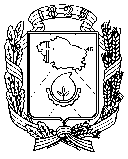 УПРАВЛЕНИЕ ОБРАЗОВАНИЯ АДМИНИСТРАЦИИГОРОДА НЕВИННОМЫССКАМУНИЦИПАЛЬНОЕ БЮДЖЕТНОЕ ОБЩЕОБРАЗОВАТЕЛЬНОЕ УЧРЕЖДЕНИЕ СРЕДНЯЯ ОБЩЕОБРАЗОВАТЕЛЬНАЯ ШКОЛА № 11 ГОРОДА НЕВИННОМЫССКА ИМЕНИ КАВАЛЕРА ОРДЕНА МУЖЕСТВА Э,В. СКРИПНИКАИнформация о количестве свободных мест в МБОУ СОШ № 11 г. Невинномысска на 01.10.2022 г.№ п/пКлассКоличество 1-11 классовЧисло обучающихся на 30.10.2021Количество свободных мест№ п/пКлассКоличество 1-11 классовЧисло обучающихся на 30.10.2021Количество свободных мест11249122255033251044263055261066245577267088260099258011111232ИТОГО:ИТОГО: 195328